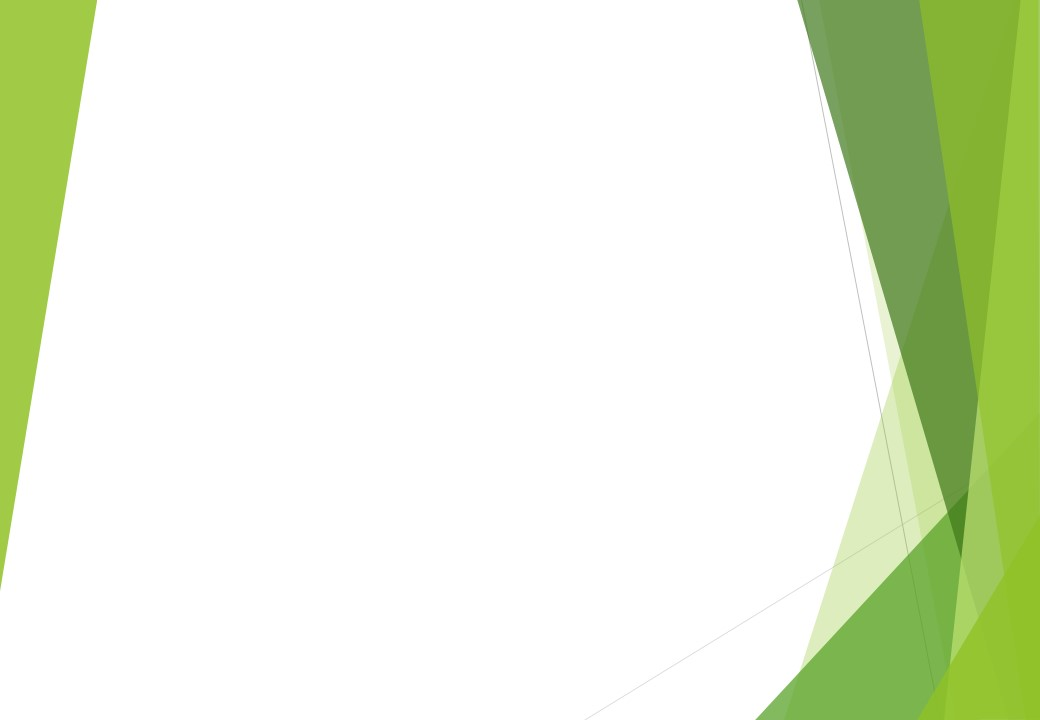 北海道修学旅行モデルコースＪＲ利用3日間　函館コース1日目各地□■□□■□新函館北斗駅＝＝＝大沼公園（昼食）＝＝＝大沼カヌー体験＝＝＝ホテル函館早朝昼昼午後夕方2日目函館……函館市内自主研修函館市内自主研修＝＝＝函館夜景観賞函館夜景観賞函館夜景観賞＝＝＝ホテル函館朝日中日中日没後日没後日没後夜3日目函館＝＝＝五稜郭公園五稜郭公園＝＝＝新函館北斗駅□■□□■□□■□各地朝午前午前昼夕方＝＝＝バスーーー航空機□■□JR***タクシー…徒歩～～～フェリー